1. ОСТАРИВАЊЕ ЗАКОНОМ УТВРЂЕНИХ ФУНКЦИЈАНародна библиотека врши и остварује своје функције које су дефинисане Законом о библиотечко информационој делатности, Законом о културним добрима, Законом о издавању публикација, Законом о јавним службама, Законом о култури и другим законима и пратећим правилница, решењима и пратећим прописима. Решењем Министарства културе Републике Србије (Службени гласник РС бр. 46-94), Народна библиотека у Јагодини одређена је да обавља матичне функције у библиотечкој  делатности за библиотеке Поморавског округа. Библиотека је организована у оквиру и по Закону о јавним службама и у складу са Законом о општим интересима у области културе.Библиотека као установа од посебног друштвеног интереса, полазећи од наведених закона и прописа, прикупља, обрађује, чува и даје на коришћење сву библиотечку грађу којом располаже, као и информације и податке који се односе на библиотечку грађу којом располаже. Поред ове делатности, Библиотека се бави прикупљањем културних добара, издавањем публикација и културно-просветним активностима. У оквиру својих матичних функција и овлашћења Библиотека води Регистар библиотека, пружа стручну помоћ библиотекама у својој надлежности, врши сдручни надзор над радом тих библиотека, стара се о усавршавању, прати и проучава стање, потребе и услове рада и предлаже мере за унапређивање библиотечке делатности и њихово спровођење.Такође, Библиотека у оквиру своје делатности у вршењу својих функција примењује стандарде и међународна правила и прописе за стручну обраду књига, а од 1994. године, примењује се COBISS програм укључујући и кориснички програм.У складу са поменутим законима и прописима и полазећи од годишњег Програма рада за 2022. годину, Народна библиотека је организовала своје активности на реализацији програма.У 2022. години Народна библиотека у Јагодини је својим корисницима пружила око 500.000 појединачних услуга, број долазака у Библиотеку износио је око 29.000, а информисање путем сајтова и друштвених мрежа је око 77.000.На коришћење је издато укупно 24.582 монографске публикације и 11.402 серијске публикације.2. УСЛОВИ ЗА ИЗВРШАВАЊЕ ПРОПИСАБиблиотека располаже са око 650 м2 радног и смештајног простора, што је трећина од потребног и што умногоме угрожава и отежава обављање библиотечке делатности и вршење матичних функција. Посебно је изражен проблем раднпоог простора у коме раде службе за набавку књига, техничку и стручну обраде, културне активности и управне послове, као проблем недостатка магацинског простора (депоа за књиге и периодику). Све присутнији је и проблем недостатка полица за смештај књига. Библиотека је део пројекта АМРЕС, односно користи интернет преко тзв. академске мреже. Библиотека има службени, званични сајт са доменом https://jabooka.org.rs/ и фејсбук странице: Narodna biblioteka „Radislav Nikčević“ Jagodina https://www.facebook.com/jagodinabiblioteka/?ref=pages_you_manage , Јагодина у објективу https://www.facebook.com/jagodinau.objektivu, Слова на струју              https://www.facebook.com/slovanastruju, Agrolib Projekat https://www.facebook.com/AgroLib,  и Digital Citizen projekat https://digitalcitzen.jabooka.ors.rs/  на српском и енглеском језику.   Структура запослених (радни однос) у 2022. години (на дан 31.12.2022) – кадровски ресурси :Напомена: У број запослених ВСС унет је и директор матичне библиотеке – на одређено време од 4 године.3. ОДЕЉЕЊЕ ОБРАДЕ И ПЛАНИРАЊА НАБАВКЕ БИБЛИОТЕЧКО – ИНФОРМАЦИОНЕ ГРАЂЕ И ИЗВОРА (монографске публикације)А) НАБАВКА - Планирање и координација набавке библиотечко-информационе грађе и извора (монографске публикације)( послови планирања и координације набавке монографских публикација)У 2022. години Народна библиотека је монографске публикације набавила куповином и поклоном (откуп МКС и поклони физичких лица, установа и образовних институција), а размене није било.1) Куповина монографских публикација:У 2022. години , износ у Финансијском плану за 2022. годину је био 650.000 динaара (буџетска среддства), 60.000 (сопствена средства тако да поступак није спровођен по одредбама Закона о јавним набавкама РС (испод лимита на годишњем нивоу за ове намене).План набавки на који се закон не примењује је дефинисан у односу на планирана наведена средства у Финансијском плану од 650.000- буџет, 60.000-сопствена средства , где је утрошено 406.952,12 дин. са пдв-ом, с тим што је пренет дуг за књиге за 2023. годину 135.755,09 динара са пдв(за који је 2022. године већ спроведена набавка у складу са законом).Спровођењем поступка набавки на које се закон о јавним набавкама не примењује, у складу са принципима транспарентности, економичности и законитости, као и применом антикорупцијских метода и активности (провера цена на тржишту, спровођење скраћеног поступка набавке који је на истим принципима и по истом моделу као и поступци јавних набавки на Порталу јавних набавки, дошло је до уштеде од 243.047.88 динара буџетских средстава.Од стране дипл. библиотекара за планирање и координацију набавке библиотечко-информационе грађе (монографске публикације) предузета је активна припрема набавки на које се закон не примењује, у складу са одредбама Правилника о јавним набавкама и набавкама на које се закон не примењује Народне библиотеке у Јагодини и Закона о јавним набавкама РС–израда детаљне конкурсне документације, спецификација (на основу обједињавања спецификација одељења за чије се потребе врши набавка) смерница и документације за потребе поступка,спровођење поступка, позив и праћење ,као и израда и праћење измена у току поступка(који у последњој фази реализације - плаћање и испорука, реализује стручни сарадник за послове набавки и пројектног финансирања)Наведене активности су употпуњене сталним праћењем издавачке делатности и контакти са издавачима (сајтови, контакт, сајмови књига, каталози) у циљу правилног и равномерног попуњавања фондова, у сарадњи са осталим Одељењима.У том периоду , уз законом предвиђену проверу цена на тржишту, спроведена је , у складу са могућностима Библиотеке и оснивача, а са наведеним средствима 5 набавки- купљено је 712 књига (233 наслова).712 ком.(233 наслова) = 406.458,39,(оснивач- буџетска средства 01 , сопствена средства 04 -25.500,00)Укупно купљено:712 књигa (монографске публикације ) (233 наслова) 2.Откуп Министарства културе и информисања РС – монографске публикације (категорија поклона)Као и претходних година, у 2022. години библиотеке у Србији, у складу са својом величином и фондом, су откупом Министарства културе и информисања од реномираних издавача и дистрибутера, значајно обогатиле свој фонд. Народна библиотека у Јагодини је добила право да са понуђеног списка, а у складу са својим потребама, одабере књиге у укупном износу до 763.658,80 динара, што је Одељење обраде и планирања набавке , у сарадњи са представницима одељења у Библиотеци, спровело , тако да је јагодинска библиотека, на овај начин, обогаћена са укупно 1196 књига .Запослени у Одељењу набавке и планирања  библиотечко-информационе грађе су сачинили и доставили Извештаје о откупу МКС РС за 2022. годинуУкупно набављено откупом МКС -а: 1196 књига (монографске публикације)3.Поклони физичких лица, установа и образовних институција – монографске публикацијеПоклони физичких лица, установа и образовних институција и размена су у 2022. години, били извор набавке у већем обиму него ранијих година. Посебно се у 2022. издвајају поклони корисника библиотеке и Народне библиотеке Србије. Укупно набављено поклоном – 405 књигаУКУПНО У 2022. години је набављено куповином, откупом и поклоном од физичких лица (1-3) - 2.313 књига** Број књига које су у 2022. години набављене куповином, поклоном физичких лица, установа и образовних институција и откупом (подаци о приновљеним – електронски обрађеним публикацијама у 2022. години је приказан у одељку Б) ОбрадаНапомена: подаци о набавци и обради периодичних публикација се налазе у одељку Извештаја о раду у 2022. години - Одељење периодике са интернет центром и читаоницом.Б) ОБРАДА - Електронска обрада библотечко-информационе грађе и извора -приновљене публикације у Cobiss програму са статистиком у 2022. години (електронска обрада, отпис и статистика).Године 2022. електронски је обрађено 2.459монографских публикација, од тога је укупан број обрађених наслова 1.235. За монографске публикације које су обрађене у току ове године урађена је и одштампана Инвентарна књига.Прираст књижне грађе - обрађене публикације у 2022. години по УДК бројевима и начину набавке по одељењима:Одељење за одрасле корисникеДечје одељењеОдељење стручне књигеЗвичајно одељењеЛегат Мирослава РадовановићаОдељење периодике - монографске публикацијеУкупан број приновљених књига у 2022. години је 2459.Укупан број нових наслова је 1235.Прираст књижне грађе у 2022. години по УДК бројевима – УкупноКњижни фонд по УДК групама на крају 2022. годинеНапомена: Подаци о приновљеним (обрађеним ) серијским публикацијама и укупном фонду Одељења периодике су приказани у делу извештаја Одељења периодике (серијске публикације).4.  ПОЗАЈМНО ОДЕЉЕЊЕ ЗА ОДРАСЛЕ КОРСНИКЕОдељење за одрасле кориснике Народне библиотеке у Јагодини је у 2022. год. успешно реализовало постављене задатке, циљеве и план рада. У првој половини 2022. године рад се спроводио у складу са препорученим епидемиолошким мерама услед пандемије вируса covid 19, док је у другој половини године омогућен директан приступ књижном фонду.Обављен је велики број послова у оквиру рада са корисницима, а  поједини запослени су прошли и стручно усавршавање. Конкретни задаци који су остварени су:1. Рад са корисницима:Издавање литературе, првенствено белетристике, али и других жељених садржаја које је библиотека у могућности да понуди.Резервација жељене литературе, као и обавештавање корисника о пристиглим резервацијама, евиденција позајмљенње грађе у COBISS позајмици.Пружање информација о литератури коју Народна библиотека поседује, као и све остале библиотеке које су у саставу мреже виртуелне библиотеке Србије.Пружање стручне помоћи корисницима  приликом проналажења тражене литературе.Едукација корисника за употребу онлајн каталога Народне библиотеке у Јагодини (COBISS )Евиденција корисника (учлањивање и продужавање чланства), уписивање и продужавање групних или колективних чланарина како би се  доступност књига проширила  што већем броју потенцијалних и сталних корисника.Упућивање на квалитетне садржаје и наслове код корисника који то желе и прихватају сугестију, а у циљу формирања „доброг читалачког укуса“.Упознавање чланова библиотеке са коришћењем бесплатних онлине обука, које су омогућене захваљујући сарадњи Народне библиотеке и Академије Оксфорд.2. Рад на књижном фонду:Континуирано и перманентно праћење свих новости на пољу издаваштва, набавка актуелних и потребних публикација у циљу задовољења потреба корисника, али и проширивања библиотечког фонда у одређеним популарним и више читаним стручним областима.Свакодневно сређивање и уазбучавање књижног фонда (око 63 000 књига)Израда годишњег статистичког извештаја о броју уписаних корисника, старосној структури, броју њихових посета, броју издатих књига и жанру издатих публикација.Статистика за 2022. годину5. ОДЕЉЕЊЕ ЗА СТРУЧНУ ЛИТЕРАТУРУ И  РЕФЕРЕНСНУ ЗБИРКУ СА ЧИТАОНИЦОМУ току 2022. године  Одељење за стручну литературу и референсну збирку са читаоницом је врло успешно пословало о чему говори извештај о раду Одељења и статистика.1. Рад са корисницима- Издавање корисницима литературе из свих научних области.- Пружање информација корисницима о литератури коју поседује Народна библиотека у Јагодини и све библиотеке у мрежи ВИРТУЕЛНЕ БИБЛИОТЕКЕ СРБИЈЕ.- Пружање стручне помоћи корисницима приликом проналажења потребне литературе.- обављање међубиблиотечке размене (набавка књига за кориснике из мреже ВИРТУАЛНЕ БИБЛИОТЕКЕ СРБИЈЕ).- Фотокопирање литературе из библиотечког фонда за потребе корисника.2.Континуирано праћење свих новости на пољу издаваштва и набавка актуелних   публикација у циљу задовољења потреба корисника. Књижни фонд је увећан за  210 библиотечких јединица.3.Свакодневно сређивање и оазбучавање књижног фонда.4.Израда годишњег статистичког извештајa, о броју корисника одељењна стручних књига, броју издатих књига корисницима и структури издатих публикација.Статистика за 2022. годину6.  ДЕЧЈЕ ОДЕЉЕЊЕРад Дечјег одељења јагодинске Библиотеке у 2022. години може се окарактерисати као успешан што представља наставак позитивних тенденција у раду са децом. Активности предвиђене планом рада углавном су и реализоване. Радило се на подизању квалитета услуга у свим сегментима рада као и на интензивирању и оплемењивању сарадње са другим културним и образовним институцијама. Трендови у читању су и прошле године остали исти, наши  најмлађи корисници су углавном тражили лектиру, класике, нова издања домаће продукције и светске хитове. Библиотека је попуњавала своје фондове куповином, поклоном, обавезним примерком издавача Поморавског округа и откупом публикација које за њу врши Министарство културе и информисања. На овом одељењу обављен је велики број послова у  раду са корисницима, у раду на књижном фонду, на набавци, промоцији  и обради нових књига.1.  Рад са корисницима- евиденција корисника ( учлањивање корисника, продужавање чланства у циљу популаризације књиге ). - резервација жељених наслова- обавештавање корисника о пристиглим резервацијама- пружање стручне помоћи корисницима приликом проналажења потребне литературе- организовање групних посета и упознавање ученика са библиотеком и радом у библиотеци- пружање информација о литератури коју поседује Народна библиотека у Јагодини и све библиотеке у мрежи ВИРТУЕЛНЕ БИБЛИОТЕКЕ Србије.2.   Рад на књижном фонду- свакодневно сређивање и уазбучавање фонда- континуирано праћење и набавка нових публикација у циљу задовољења потреба наших корисника. (Обогаћивање фонда актуелним делима из текуће издавачке продукције, али и његово допуњавање и обнављање већ постојећим насловима).- израда годишњег статистичког извештаја о броју уписаник корисника, категорији чланства, броју долазака у библиотеку, броју издатих књига.- обрада књига- отпис књигаУ оквиру манифестације „ Месец књиге“ интезивиран је и колективни упис ученика градских и приградских школа.У 2022. години, књижни фонд Дечјег одељења увећан је за 896 књига.  Статистички подаци за 2022. годину :Број активних чланова у 2022. години - 1783Број издатих књига - 5702Број долазака у библиотеку – 8813Број пружених услуга – 14390Структура издатих књига на читање по УДКБрој издатих часописа - 130Број пружених информација – 2.700Број издатих микробитова и сетова - 777. ОДЕЉЕЊЕ ПЕРИОДИКЕ СА ИНТЕРНЕТ ЦЕНТРОМ И ЧИТАОНИЦОМI Серијске публикацијеПопуњавање фондаФонд у 2022. години се попуњавао куповином и поклоном.Фонд серијских публикација у библиотеци обухвата:дневну штампу,недељну штампу,стручне часописе из области науке, културе и уметности,дечје часописе,електронске публикације,некњижну грађу,стручне часописе из библиотекарства.Фонд Одељењa периодике и посебних фондовa има 10.493 библиографских јединица, од тога:серијских 5 350монографских 5 143Пратећи интересовања и потребе наших корисника Одељење периодике и у 2022. години је наставило са редовном набавком стручних и научних часописа.Стручни и научни часописи на Одељењу: Психологија,Социологија, Гласник географског друштва, Настава и васпитање, PC press, Ecologica и др, затим Allons, Current, Club и др.Прираст књижне и некњижне грађе у 2022:Сва грађа:Од новина: три наслова дневне штампе, три наслова недељне и два наслова месечне.Oбрада- контакт са издавачима,- пријем рачуна, отпремнице, евидентирање,- физичка обрада (печатирање, штампање бар код налепница..),- обрада публикација у COBISS/3 систему.Ова база података омогућава управљање подацима о фонду на следећи начин:- формирање нових записа,- преузимање библиографских записа из узајамног каталога,- унос локалних података и инвентарних бројева,- израдa баркод налепница,- каталогизација чланака у COBISS/3,- аналитичка обрада.Могућност формирања електронског каталога омогућава корисницима бољи преглед и приступ нашој бази.Обрадом је обухваћена и некњижна грађа, електронски извори, интегративни, чланци, web странице и др.Каталогизација са нормативном контролом личних имена, обавезна је за креирање монографских публикација.Инвентарисано:На крају године урађена је: Инвентарна књига  Одељења периодике                                               Инвентарна књига  серијских публикација НБЈОбрада серијских публикација ради се у континуитету.Фонд и просторОрганизовање смештаја и чувања периодике и посебних фондова.Попуњавање збирки периодике и посебних фондова у штампаном и другим форматима.Чланови имају могућност приступа електронским изворима.Простор је опремљен у складу са библиотечким принципима, а на задовољство и корист чланова Одељења.Опрема- инвентар финкционалан и пружа велику могућност за одржавање семинара, радионица, презентација и др. Такође и друга Одељења библиотеке по потреби користе опрему (столице, столове.....).У 2022. години на Одељењу су пружане и следеће услуге:- Стручна помоћ колегиницама у  COBISS/3 обради,-Стручна помоћ библиотекама у Округу,- Претраживање и проналажење информација за кориснике који не умеју да користе рачунар или нису информационо писмени,Рад са корисницимаДефинисање концепције, обима и начина пружања услуга корисницима:Рад са корисницима по правилима библиотечко-информационе делатности, периодика и посебни фондовиПозајмњивање периодике и грађе посебних фондова на читање корисницима и провера кроз каталоге и информационе базе података за потребе корисника;Едукација корисника за употребу онлајн каталога Народне библиотеке у ЈагодиниCOBISS  услуга у вези са коришћењем стручних научних часописа,Услуга у вези са КOBSON-ом,Услуга за проналажење аутора или текста у стручим научним часописима,Фотокопирања и скенирање дела текста,Посета нечлана одељењу, пружање едукативне и стручне помоћи,Штампање и фотокопирање тражене грађе,Међубиблиотечка позајмица.Велико интересовање наших корисника је и за дневну (ПОЛИТИКА, БЛИЦ, ВЕЧЕРЊЕ НОВОСТИ), недељну (НИН, НОВИ ПУТ)  и месечну (СРПСКИ КЊИЖЕВНИ ЛИСТ, ПОЉОПРИВРЕДНИК) штампу.-  Да је најбоље опремљен простор читаонице и најпријатнији за рад на Одељењу периодике говори и чињеница да су многи ђаци, студенти и остали највише времена радили и учили у њој.- Организоване су  радионице за децу предшколског и школског узраста; промоције књига завичајних и осталих писаца; одржани часови српског језика; едукативне радионице; радионице програмирања; семинари; трибине;  предавања и др.- Израда годишњег статистичког извештајаИнтернет центар- У Интернет центру  је нашим корисницима обезбеђен  бесплатан  приступ интернету, као и електронским изворима информација, укључујући онлајн приступ часописима, базама података и другим изворима информација.
- Приступањем Академској мрежи, пружила се могућност приступу  Кобсону (Конзорцијум библиотека Србије за обједињену набавку), преко кога се претражују електронски часописи у пуном тексту, из свих научних области. Коришћење EPSCO електронских књига.- Интернет центар пружа услуге коришћења четири рачунара са додатном опремом, приступ Интернету и могућношћу коришћења личних рачунара за приступ глобалној рачунарској мрежи. Корисници ових услуга, углавном су средњошколци, студенти и млади.-  Постоји могућност коришћења услуга удаљеног приступа ("од куће"), а која омогућава коришћење понуђених сервиса и за оне истраживаче који нису на академској мрежи.-Стручна помоћ корисницима Интернет центра –  (правопис, проблеми са ИТ технологијама, превод са енглеског на српски, коришћење друштвених мрежа, ИТ едукација и друго);
         -   Посредством међубиблиотечке позајмице могуће је добијање фотокопија или PDF формат одређених чланака из часописа из  других библиотека у окружењу.- И ову годину карактерише велико интересовање за услуге овог Одељења.Услови, простор, опрема и кадар, пружају могућност за чување и заштиту збирке периодике и за несметан стручни и кориснички рад.II  Посебни фондови- Фонд проф. др Мирослава РадовановићаЕлектронска обрада и формирање локалне базе података одвија се методом „књига у руци“.- информације о фондовима,- заштита фонда,- претраживање и припрема грађе за међубиблиотечку позајмицу,- обавештења о траженој грађи путем електронске поште или другим обилицима комуникације,- помоћ при одабиру грађе.   Посредством међубиблиотечке позајмице литературу овог фонда могу користити чланови библиотека широм Србије, захваљујући електронском каталогу који је крисницима доступан преко интернета у склопу базе COBISS NBJA/OPAC.            	Број корисника, број публикација датих на коришћење као и међубиблиотечка позајмица Фонда проф. М. Радовановића, исказана је кроз статистику Одељења  за стручну литературу и референтну збирку са читаоницом.8. ЗАВИЧАЈНО ОДЕЉЕЊЕ СА ФОНДОМ СТАРЕ И РЕТКЕ КЊИГЕТоком 2022. године  у Завичајном одељењу са фондом старе и ретке књиге реализовани су следећи послови:Инвентарисање, обрада библиотечког материјала и рад са корисницимаУ  току 2022. године су приновљено је 49 библиотечких јединица:куповина 0поклон 49.Инвентарисана је текућа књижна и некњижна грађа приспела у току 2022. године.Број корисника и број публикација датих на коришћење улази у укупан број корисника и публикација Одељења за стручну литературу.  Истраживачки, педагошко образовни рад, изложбена делатност и придодати -  У току 2022. године, априла у Требињу је одржан Сручни скуп Фондови изградња и видљивост. На Стручном скупу које је организовало Друштво библиотекара Републике Српске представљен је рад Фонд ретких књига - Ратна издања Народне библиотеке Радислав Никчевић. Рад је резултат истраживања Фонда ретких – ратних издања, штампаних у току ратних година (1912-1913), (1914-1918) и (1941-1945).-Августа 2022. године оквируманифестације 30. Дани српског духовног преобрежења учествовали смо на трибиниРукописне и штампане богослужбене  књиге Горње Ресаве и манастира Манасија. На трибини о богослужбеним књигама говорили су: декан Теолошког факултета др Зоран Ранковић, начелник Библиографског одељења и др Жарко Војновић, протонамесник Миломир Тодоровић.-У оквиру послова који су придодати Уговором о раду обавеза је да се извршавају и додатни послови као што су израда уговора, овера здравствених књижица и други правни послови.9. ОДЕЉЕЊЕ ЗА КУЛТУРНО ОБРАЗОВНЕ ПРОГРАМЕ И ПОДСТИЦАЊЕ ЧИТАЊАПротекла 2022. година ће остати запамћена као година опоравка планете после пандемије вируса ковид-19. Она је показала да брзо прилагођавање новим околностима није више само неопходни услов за успех, већ и рецепт за преживљавање. Народна библиотека у Јагодини и нарочито Одељење за културно-образовне програме спремно је дочекала постепено ослобађање од пандемије, тако да је радило на два фронта – аналогном и дигиталном. На оба фронта, можемо да кажемо, Одељење за културно-образовне програме остварило је успехе: скоро да није било месеца без сусрета (углавном завичајних) аутора са читаоцима, појачано је присуство библиотеке у штампаним и електронским медијима, а друштвене мреже библиотеке – нарочито ФБ страница - бележе незапамћене рекорде.Али, кренимо редом:Интензивирана је промоција књига завичајних писаца у библиотеци, али и на нашој ФБ странициОдељење за културно-образовне програме је током 2022. године организовало одлично посећене промоције, од којих издвајамо промоцију „Змијског загрљаја“, треће књиге интригантног аутора Ненада Нецића, господску промоцију књиге др Милете Марковића „Трговачка породица Андрејевић“, али и две емотивне књижевне вечери наше Јагодинке Љиље Ристић. Убедљиво две најпосећеније промоције су још једном доказале да је сарадња просвете и културе добитна комбинација: промоција збирке песама “Сингидунум сага” ауторке и професорке Марије Алексић, као и промоција романа „Шталаг III Б“ ауторке Татјане Милановић, иначе познате професорке јагодинске гимназије. Годину су обележиле и промоције књиге Kрстине Kике Стојковић, изузетно занимљиве и живописне личности пореклом из Јагодине, али и емотивни омаж Јагодини крушевачког аутора Ненада Ницовића са књигом „Последња ноћ на Потоку у Јагодини“. Година је успешно завршена једном, можемо слободно да кажемо, рок-промоцијом јагодинског аутора Стефана Преа који је представио своју романсирану аутобиографију у стиху „Мона Лиза сам је звао“. Сарадња са просветомНиво сарадње са просветом је ове године, за постојеће услове задовољавајући. У сарадњи са просветним институцијама града организоване су две одличне књижевне промоције, а у децембру је, по 35 пут, додељена награда Јара Лабуд. Постоји велики простор за унапређење сарадње са просветом и то ће бити задатак 2023. године.Промоција активности библиотеке, медијски атрактивне акције и агресивни медијски наступАгресивни медијски наступ је, као и претходних година, био веома ефикасан начин на који је библиотека промовисала своје активности. Десетак акција снижења цена чланарине, најава набавке нових књига, топле људске приче из библиотеке, промоција сарадње са колегама из других библиотека, детаљни приказ догађања у библиотеци имали су одличне одјеке у штампи и дигиталним медијима. Отворен однос са медијима у којем и медији и библиотека понешто добијају и ове године је обележио активности библиотеке на маркетиншком пољу. Са поносом можемо да кажемо да током 2022. године није постојала недеља без вести из наше библиотеке у локалним, али и националним медијима. Наше акције су пропраћене на КЦН-у, али и на сајту и тв програму на националним фреквенцијама Б92 и Првој ТВ. Такође, морамо да истакнемо одличну сарадњу са „Вечерњим новостима“, али са низом других локалних и националних медија.Креативно проналажење и пружање услугаИ ове године смо инсистирали на промовисању четири онлајн сервиса наше библиотеке - Кобсон платформи (којом смо континуирано подржавали научне раднике Поморавског округа, посебно младе), претраживом каталогу, страницама Питај библиотекара и Препоручујемо. Радује нас што се показало да се, и после пандемије, ови сервиси користе још интензивније.Стално присуство на друштвеним мрежамаНа овај сегмент активности смо нарочито поносни. Стално присуство на друштвеним мрежама као императив савременог пословања веома је важан и за приступ библиотеке недосегнутим члановима. Ове године смо редовно ажурирали сајт и Фејсбук страницу библиотеке, а убрани су и плодови дугогодишњег обраћања пажње на овај сегмент пословања - резултати су импресивни:Страница је током 2022. године имала преко 60.000 посета, што је скок од преко 124% у односу на прошлу годину. Имамо 10.000 реакција што је скок од преко 160% и 133% више лајкова него у 2021. години. На крају 2022. редовних пратилаца библиотеке има преко 2800 и тај број се приближава броју чланова.Такође, активиран је и спреман за маркетиншку употребу и Јутјуб канал библиотеке, а библиотека поседује и Твитер и Инстаграм профил.РАД СА ДЕЦОМПочетком  2022. године, после две године пандемије и онлајн активности,  постепено се  отпочело са обнављањем сусрета, дружења  и реализовања културно образовних програма за децу (промоције, трибине, предавања, литерарни и ликовни конкурси, квизови,  радионице,  часови редовне наставе и ваннаставних активности,  колективни уписи ,организоване и континуиране посете предшколаца и основаца). Успостављени су и интевизирани контакти са бројним сарадницима и пријатељима библиотеке из предшколских установа, јагодинских  основних и средњих школа ,  Факултета педагошких наука, Културног центра и других установа.  Библиотека већ традиционално организује читав низ бесплатних летњих и зимских едукативно – креативних  радионица за јагодинске основце. Овим активностима се баве, по узору на Дечје одељење библиотеке, и библиотекари у сеоским библиотекама  (Глоговац, Бунар, Главинци и Багрдан) па је значајан број деце укључен. Неке од радионица су водили млади сарaдници, јагодински основци и средњошколци, чиме Библиотека реализује ткз. вршњачку едукацију.У сарадњи са наставницима јагодинских основних школа организовани су јавни и угледни часови као и програм професионалне орјентације.У 2022.  значај за библиотеку имали су наградни ликовни конкурси,  Имам право на…(Дечја недеља) и  Био једном један...Душко Радовић (тим поводима су приређене изложбе пристиглих  дечијих радова и одржане креативне радионице), као и обележавање Међународног дана толеранције  (16. новембар). Учили смо се толеранцији, емпатији, прихватању другачијих култура и различитости кроз дружење ученика Школе „11.мај“ и ОШ „17. октобар“. Сусрет је био незабораван захваљујући радионици оригамија коју је водила  Saki Macuse, волонтерка из  Јапана.  Месец књиге се традиционално одржава од 15. октобра до 15. новембра . У 2022. обележен je пригодним програмима, сусретима  са писцима, изложбама,  предавањима, радионицама….Међу најзначајним догађањима у оквиру Месеца књиге је и литерарни наградни конкурс „Јара Лабуд“ који пружа прилику ученицима основних и средњих школа да покажу свој књижевни  стваралачки рад, стекну афирмацију, потврде своје потенцијале, представе се својим вршњацима и добију вредне награде у виду књига, диплома и бесплатних учлањења у библиотеку. Поменути конкурс има велики значај на територији Јагодине и околине јер одређени број похваљених и награђених учесника наставља свој књижевни рад и, неретко, то постају истактути завичајни ствараоци.Стручно усавршавањеУ циљу редовне едукације, стручног усавршавања,  дружења и размене искустава, библиотеко-информациони стручњаци Одељења за културно-образовне програме и подстицање читања присуствовали су акридитованом семинару КУЛТУРА ЈЕДНАКОСТИТАБЕЛАРНИ ПРЕГЛЕД10. ОДЕЉЕЊЕ ЗА МАТИЧНЕ ПОСЛОВЕ1.Народна библиотека „Радислав Никчевић“ у Јагодини, на основу Закона о библиотечко-информационој делатности, Члан 25. (Службени гласник РС бр. 52/11) и Решења министра културе,одређена језа библиотеку која врши матичне функције у библиотечко информационој делатности Поморавског округа (Службени гласник РС бр. 122/12) којиобухвата  град Јагодину и општине Деспотовац, Параћин, Рековац, Свилајнац и Ћуприју.  2. Има развијену мрежу библиотека и библиотечких јединица са 67 регистрованих библиотека (1 матична библиотека, 5 народних - општинских библиотека, 48 школских - 32 у основним и 16 у средњим школама, 1 у радној организацији, 8 сеоских - месних и 4 специјалне библиотеке). 3. За реализацију матичних функција Народној библиотеци „Радислав Никчевић“ за 2022. годину, одобрена су средства у износу од 250.000,00 динара и то за следеће намене: трошкови надзора над стручним радом библиотека, пружања стручне помоћи (путни трошкови, дневнице); организација стручних семинара за библиотекаре; учешће запослених на републичким семинарима и стручним састанцима (путни трошкови, дневнице, смештај); чланарина за Заједницу матичних библиотека; канцеларијски материјал; ПТТ трошкови и услуге; трошкови горива, према Програму рада за 2022. годину Народне библиотеке Јагодина. Решењем Министарства културе и информисања Републике Србије број 630-02-8/2022-02 од 31.05 2022. године извршен је пренос средстава – наменски трансфер граду Јагодини – у износу од  250.000 дин. за суфинансирање матичних функција у 2022. години, 24. јуна 2022. године.У 2022. години нису утрошена сва средства. Ангажовано је укупно 249.723,00динара за обављање матичних функција на подручју Поморавског округа. Преостали износ неутрошених средстава од 277,00 динара враћен је Министарству за културу и информисање Републике Србије. Вођење регистара библиотека за подручје матичне библиотеке и других евалуационих евиденцијаВођење регистра библиотекаOдељење за матичне послове уредно је и ажурно водило два регистра библиотека и библиотечких јединица и уписала све промене које су настале у 2022.  години. Током овог периода иновирани су подаци који се односе на руководиоце библиотека, на књижни фонд, опрему, број запослених у библиотекама Поморавског округа. Подаци за ажурирање регистара преузети су из извештаја о раду народних библиотека, годишњих извештаја  сеоских библиотека и анкета о пословању школских  и специјалних библиотека.Електронска база података о пословању библиотека Поморавља (МБС)И ове година  користила се нова апликација за Мрежу библиотека Србије (МБС) која је намењена за прикупљање, обраду и презентацију статистичких података о библиотекама у Републици  Србије. Сви подаци из старе МБС базе од 1997. године до 2018. године пренети су у нову базу и могу се прегледати и претражити за сваку библиотеку у систему. Нова база урађена је као веб апликација, смештена је на серверима Народне библиотеке Србије, а њој се приступа онлајн, попуњавају и претражују подаци у складу са додељеним привилегијама.Сви подаци који се прикупљају у бази усклађени су са међународним и националним стандардима за библиотечку статистику, као и националном законодавном регулативом из ове области: ISO 2789:2008, ISO 11620:2008, SRPS ISO 11620:2012, Закон о библиотечко-информационој делатности, Закон о званичној статистици, Правилник о националним стандардима за обављање библиотечко-информационе делатности, Решење о одређивању библиотека које обављају матичне функције у библиотечко-информационој делатности, Уредба о номенклатури статистичких територијалних јединица, Правилник о инвентарисању, обради, ревизији и отпису библиотечко-информационе грађе и извора, као и вођењу евиденције о библиотечко-информационој грађи и изворима, Упутство о начину рада библиотека са корисницима, Правилник о ближим условима за обављање библиотечко-информационе делатности јавних библиотека, ИФЛА/УНЕСКО Смернице за школске библиотеке, Смернице за развој јавних библиотека, ИФЛА манифест за библиотечку статистику.Електронска база података о пословању поморавских библиотека у 2021. години у склопу програмског пакета "Мрежа библиотека Србије" (МБС), ажурирана је у првој половини 2022. године. Обрађено је 60 библиотека и библиотечких јединица. За сваку библиотеку било је потребно прикупити опште податке о библиотеци, податке о општини, месној заједници, установи у култури, школи у чијем саставу је библиотечка јединица, затим податке о библиотечкој мрежи у општини, библиотечком простору, опреми, рачунарској структури, библиотечким колекцијама, смештају и приступу фонду, врстама инвентара и каталога, корисницима библиотека и коришћењу библиотечке грађе и услуга, као и финансијске показатеље о раду библиотеке, њеној организацији, особљу, стручном оспособљавању запослених за обављање стручних послова…Поморавска МБС база о пословању у 2021. години садржи 6 народних библиотека, 3 огранка, 3 специјалне библиотеке и 4 месне библиотеке. Рад у школској 2020/2021. године сагледан је у 28 библиотека у основним школама и 16 библиотека у средњим школама. Уношење података о раду библиотека у 2021. години  обаљало се одласком у појединачне библиотеке, где се директно вршило уношење статистичких показатеља о раду (школске библиотеке на подручју града Јагодине и специјалне библиотеке). Народне библиотеке су након обављене обуке за рад у МБС мрежи у прошлој години и добијањем приступа за рад у систему, ове године саме ажурирале податке о свом пословању. То су урадиле и месне, сеоске библиотеке.За школске библиотеке подаци су прикупљани анкетним упитницима а матичари су заједно са школским библиотекарима  уносили податке у МБС базу за школску 2020/2021. годину и то путем телефона, електронском поштом и исправкама у комуникацији унутар система – послато – враћено – послато са исправком. Планирана обука за рад у систему МБС са новом апликацијом за школске библиотекаре није обављена због познате ситуације са корона вирусом, па они нису оспособљени за самостално уношење подата о раду својих библиотека.3. Вођење евалуационих евиденцијаТоком 2022. године вршено је прикупљање месечних извештаја о раду сеоских библиотека у Багрдану, Бунару, Глоговцу и Главинцима који садрже податке о броју уписаних чланова, њиховој структури, фонду библиотека, приновљеним књигама, коришћењу библиотечке грађе, књига, часописа и новина, о активностима, броју културних манифестација, коришћењу Интернета. Ови подаци коришћени су за израду анализа и статистичких показатеља о раду сеоских библиотека (Извештај о раду Народне библиотеке у Јагодини за 2021. годину).Прикупљена су у програмска документа народних библиотека Поморавског округа (извештаји о раду за 2021. годину и програми рада библиотека за 2022. годину) и ова документа су достављена Народној библиотеци Србије.Надзор над стручним радом библиотекаНа основу члана 25. Закона о библиотечко-информационој делатности, Народна библиотека у Јагодини је обавила стручне надзоре над радом следећих библиотека: Спомен библиотеке „24. јун“ у Глоговцу (09. децембра 2022), Спомен библиотеке „Дина Танасковић“ у Бунару (12. децембра), Сеоске библиотеке „Живко Јефтић“ у Багрдану (13. децембра 2022), Народне књижнице „Отворена књига“ у Главинцима (20. децембар 2022), Народне библиотеке „Др Милован Спасић“ у Рековцу (22. децембра 2022).Спроведени надзори над стручним радом сеоских – месних библиотека били су редовни и потпуни, планом и програмом планирани за реализацију у 2022. години.Обухватили су услове за обављање делатности (простор, библиотечку опрему, техничку, телекомуникациону и рачунарску), ресурсе за рад  (библиотечко-информационе стручњаке, колекције библиотечко-информационе грађе и изворе)  као и стручни рад на набавци, обради, смештају и коришћењу, евиденцији, ревизији и отпису библиотечко-информационе грађе и извора, вођењу статистике, популарисању књиге и читања, издавању публикација и стручном усавршавању и континуираном образовању особља.Пружање стручне помоћи и инструкторски рад са запосленима у библиотекамаИ током 2022. године Народна библиотека у Јагодини као матична библиотека пружала је  стручну помоћ библиотекама и библиотечким радницима око сређивања књижног фонда, инвентарисања и обраде библиотечког материјала, ревизије фонда, пописа књига, израде централног каталога библиотечке грађе, израде програмских докумената и решавања текућих проблема у раду. Специјалним библиотекама Завичајног музеја, Историјског архива и Музеја наивне уметности пружена је помоћ око израде годишњих извештаја о раду и евидентирању услуга које оне пружају својим корисницима.Обављена је и обука библиотечког радника за рад у школској библиотеци Музичке школе у Јагодини – библиотеке у формирању. Обука је обухватила инвентарисање библиотечке грађе, стручну обраду књига и музикалија, рад са корисницима, вођење књиге корисника, коришћење претраге Cobiss+ за добијање података о публикацији која се обрађује, коришћење УДК таблица. Спроведено је и менторство за полагање стручног испита и стицања лиценце за обављања посла стручног сарадника – нототекара. Ментор кандидата је била Сузана Танасијевић, инструктор за матичне послове у Матичном одељењу Библиотеке у Јагодини.Стручна помоћ за обраду серијских публикација Народној библиотеци „Ресавска школа“ у Деспотовцу пружена је и у 2022. години. Библиотекар са лиценцом за стручну обраду серијских публикација и аналитичку обраду чланака (Cobiss3/Фонд поље 996/997 и поље 998) пружио је помоћ у раду на Одељењу периодике Библиотеке у Деспотовцу 28. новембра 2022. године.Народна библиотека у Јагодини  пружила је и помоћ библиотечким радницима у припреми  полагања стручног библиотечког испита. Помоћ се огледала у давању литературе за припрему испита из појединих предмета, одабиру и изради семинарских радова. Помоћ у припреми за полагање стручног испита пружена је за једног библиотечког радника из јагодинске библиотеке који је положио стручни библиотечки испит у мајском испитном рокуОрганизација стручних семинара за библиотекаре Поморавског округаИ у 2022. години, Библиотека је настојала да библиотечко-информационим стручњацима са матичног подручја створи услове за перманентно образовање и стручно усавршавање и запосленим обезбеди годишњи минимум од 6 сати стручне едукације. Током протекле године, организована су два акредитована семинара. Први семинар је одржан 2. новембра 2022. године на тему „Иновативне комуникационе вештине и мотивисање запослених у остваривању својих циљева“, аутора и предавача Милице Поповић, дипломираног библиотекара из Библиотеке матице српске.  Други семинар је одржан 29. новембра 2022. године на тему „Култура једнакости“, аутора и предавача Дејана Масликовића и предавача Александра Богдановића. Сваки од семинара бројао је око 30 полазника који су након завршених семинара стекли сертификате у вредности од 6 акредитованих бодова.Учешће запослених  на националним и међународним састанцима, семинарима и стручним скуповимаБиблиотекарке Матичног одељења јагодинске библиотеке (2) учествовале су у раду Секције за матичне библиотеке Библиотекарског друштва Србије током два одржана састанка. Први састанак се одржао 10.05.2022. године у Народној библиотеци Србије са дневним редом: избор председника и секретара секције и промоција књиге-приручника за школске библиотекаре ”Библиотечке компетенције за XXI век“. Презентацију и промоцију књиге је одржала Дубравка Илић из Народне библиотеке Чачак. Други састанак се одржао 28. новембра у Народној библиотеци Србије са дневним редом: остваривање матичних функција у Централној Србији у периоду2018-2021. о чему је говорила Бојана Вукотић; остваривање матичних функција у Војводини у периоду 2019-2021. о чему су говориле Новка Шокица – Шуваковић и Марина Џачић; матичне функције; мрежа библиотека Србије (МБС).Библиотекарке јагодинске библиотеке (3) учествовале су у раду 87. међународног ИФЛА конгреса и конференције која се одржала на тему: “Inspire, Engage, Enable, Connecct “ (“Инспириши се, ангажуј се, омогући, повежи се”) од 26. до 29. јула 2022. у Даблину у Републици Ирској. На постер сесији која је одржана 27. и 28. јула Сузана Танасијевић и Ивана Пешић представиле су постер рад  на тему:   “Mobile village Library – via bicycle   against COVID-19“ (“Mobilna seoska biblioteka – biciklom protiv Kovid-19”).  Тема овог рада је иновативна услуга сеоског библиотечког огранка у Селу Главинци који за циљ има пружање услуга сеоском становништву путем мобилне библиотеке уз помоћ бицикла, услед затварања библиотеке због пандемије и немогућности физичког доласка корисника у библиотеку. Током пандемије, сеоска библиотекарка је проширила услугу тако што  је  старије становнике села осим књигама и штампом снабдевала и основним животним намирницама и лековима. Јелена Рајић представила је рад на тему  ”Every Week is a Children’s Week – from Personal to Virtual and Vice Versa“ којим су приказани програми за децу креирани у јагодинској  Библиотеци. Посебан акценат у раду био је на програмима и едукативним радионицама посвећеним рециклажи, прављењу предмета са употребном сврхом у циљу промоције заштите животне средине и развијања свести код деце за очување биодиверзитета. Такође, библиотекарка Јелена Рајић је учествовала и у раду сесије News Literacy: Fighting Mis/Disinformation at Your Library,  predstavljajući rad na temu “Genuine Librarians as a Shield between Fake Information and Library Patrons (Promotion of Critical Information Literacy)”.   У овој сесији су учествовали библиотекари из различитих земаља света представљајући  библиотечке сервисе који се односе на борбу против лажних вести у њиховим локалним заједницама. Поред осталог, било је речи и о томе како библиотекари едукују своје кориснике о методама и техникама за препознавање лажних вести на интернету, посебно у ери инфодемије. Библиотекари Матичне библиотеке у Јагодини (4) присуствовали су у Чачку  од 8. до 10. септембра 2022. године „Библионету 2022.“, 16. стручно-научном скупу Заједнице матичних библиотека који се ове године одржао на тему: “Библиотеке и доживотно учење“ и који је окупио око 170 библиотечко-информационих стручњака из Србије и региона. У оквиру радног дела Библионет-а, библиотекарке из Матичног одељења јагодинске библиотеке учествовале су у дискусији на састанку са осталим библиотекарима и  представницима ИЗУМ-а из Марибора, где је представљен пилот пројекат “Увођење Cobiss+ у школским библиотекама”.На овом стручном скупу представљено је више од 20 стручних радова уживо а било је и онлајн укључења предавача из региона. У склопу манифестација „Библионет 2022“ додељена је  награда Ђура Даничић за 2022. годину библиотекарки саветници Даниели Скоковић из Народне библиотеке Пожега. Првог и другог дана скупа, присутни су могли да прате четири предавања по позиву и излагања аутора радова у оквиру две радне сесије. Осим радног дела, били су организовани и  други садржаји: стручно вођењe кроз најсавременију библиотеку у Србији, састанак школских библиотекара са представницима ИЗУМ-а из Словеније, обилазак културно-историјских знаменитости града Чачка са туристичким водичима.Такође, представљен је и и роман “Петља” аутора Деjана Алексића уз пратњу састава “Поко Рубато”. Трећег дана, организован је излет и посета манастирима у Овчарско-кабларској клисури. Библиотекари јагодинске библиотеке (3) присуствовали су и манифестацији  „Жички сабор библиотекара 2022“ који је обухватио, стручни скуп за библиотекаре као и остале пратеће програме који су се одржали у периоду од 5. до 7. октобра 2022. годинеу Краљеву. Библиотекари јагодинске библиотеке (4) учествовали су на стручном скупу у Требињу, 27-28. априла, одржаног  на тему : “Фондови изградња и видљивост и улога нове генерације библиотекара у развоју  библиотекарства“  који је организовало Друштво библиотекара Републике Српске. Библиотекари из Јагодине презентовали су стручне радове у оквиру две радне сесије. Сузана Танасијевић и Ивана Пешић представиле су рад на тему: “New Normal изазови и могућности за библиотеке – Пример добре праксе Digital Citizen(ship) “ а Нада Димитријевич и др Марко Бојић, представили су рад на тему: “Ретка књига – ратна издања Народне библиотеке Јагодина “. Библиотекари јагодинске библиотеке (4) учествовали су у раду 3. Међународне конференције библиотекара, архивиста и музеолога под насловом: „Libraries, Archives and Museums Conference (LAM), Montenegro, 2022“, која је одржана од 17. до 18. маја у Националној библиотеци Црне Горе „Ђурђе Црнојевић“ на Цетињу.  Tема конференције је била: „Европске смјернице за сарадњу библиотека, архива и музеја -  УН Агенда 2030 за одрживи развој - Библиотеке, архиви и музеји  као посредници, креатори и партнери у подизању културолошке свијести и разумијевања заједнице”. На конференцији је представљено 29 стручних радова библиотекара из региона међу којима и рад библиотекара јагодинске библиотеке, Иване Пешић, Сузане Танасијевић и Марка Бојића на тему:”Нова перспектива јавне библиотеке у савременом библиотекарству – креирајте свој дигитални свет“. Такође, Сузана Танасијевић је на истој конференцији учествовала у раду панел сесије на тему: “(Ре)конструкција улоге савременог библиотекара/ке:изазови и успјешне праксе“ где је у размени позитивних искустава са колегама из региона, представила пример добре праксе  јагодинске библиотеке у креирању и реализацији дигитално-инклузивних пројекта.  Манифестација „Дани духовног српског преображења“ у Деспотовцу одржана је од 19. до 28. августа 2022. године на више локација у Деспотовцу и околини. Тема овогодишње манифестације била је „Очување духовне и културне баштине и повезивање уметности кроз векове“. Библиотекарка јагодинске Библиотеке Нада Димитријевић учествовала је на трибини одржаној 23. августа и заједно са колегама Жарком Војновићем, др Зораном Ранковићем и Миломиром Тодоровићем представила рад на тему „Рукописна и стара штампана књига Горњој Ресави“.Библиотекари јагодинске библиотеке (4) учествовали су на међународном стручном скупу одржаном у Суботици од 21. до 22. октобра 2022. на тему: “Storytelling за дјецу и одрасле  - људи и приче“ који је одржан у склопу манифестације “XXI. Данa хрватске књиге и риjечи – Дани Белинта Вујкова у Суботици 2022.” који су организовали,  Загребачко књижничарско друштво, Хрватска читаоница Суботица, Градска књижница Суботица и Завод за културу војвођанских Хрвата. Стручни рад на тему “Storytelling или причам (ти) причу – чувам традицију“, представили су: Ивана Пешић, Сузана Танасијевић и Марко Бојић. Регионално највећу манифестацију посвећену књизи – 65. међународни београдски сајам књига,  25. октобра 2022. године, посетили су библиотекари јагодинске Библиотеке који су обишли сајам, представнике издавачких кућа и упознали се са новим насловима. Народна библиотека из Јагодине била је организатор пута и превоза на сајам књига запослених из свих установа културе у Јагодини.XIX  БДС конференциja  одржана је од 14. до 16. децембра 2022. године у Београду, у простору Народне библиотеке Србије и Универзитетске библиотеке „Светозар Марковић“. Овогодишња конференција одржала се у оквиру обележавања јубилеја 75 година од оснивања Друштва, те је на  Дан библиотекара Србије 14. децембра традиционално одржана и свечана скупштина удружења и додељене награде, признања и плакете, појединцима и организацијама поводом Дана библиотекара и јубилеја. Конференцији су присуствовалa и 4 библиотекара из јагодинске библиотеке. Библиотекарско друштво Србије је угостило Барбару Лисон, председницу IFLА 2021-2023, првог предавача по позиву на обележавању јубилеја БДС и отварању XIX конференције на тему: „Удруживање, повезивање и умрежавање библиотекара“.Такође, учесници конференције су могли да чују и предавање чувеног стручњака др Сем Чуа, професора на Факултету за образовање Универзитета у Хонг Конгу, као другог предавача по позиву на тему:,   Networked libraries / librarians in a networked world. Награда “Запис”, омаж за животно дело и постигнућа у струци, припала је Мр Гордани Ђилас, запосленој у Библиотеци Матице српске. Награда “Стојан Новаковић“ припала је Бојани Вукотић из Народне библиотеке Србије и Добрилу Аранитовићу, библиографу у пензији док је “Најбољи библиотекар” награда,  додељена Хадији Џигал Кријешторац, запосленој у библиотеци “Вук Караџић” у Пријепољу. Ово је до сада највећи стручни скуп у организацији БДС-а који је обухватио преко 300 учесника Дана библиотекара и 19. конференције. У Матичној библиотеци “Светозар Марковић” у Зајечару 17. марта 2022. одржана је Форум БДС-а, други по реду, на тему “Електронске фискализације“ на коме је учествовало више од 30 библиотекара из целе Србије, међу којима и три библиотекарке из јагодинске библиотеке. У организацији Библиотекарског друштва Србије и његових секција одржано је неколико вебинара током 2022.  из циклуса „Библиотеке после 2020.“ које  су путем  Zoom платформе пратили и библиотечки радници у јагодинској библиотеци:Библиотекарско друштво Србије и Секција за каталогизацију БДС организовали су и одржали у 2022. години Вебинаре БДС из циклуса „Библиотеке после 2020“. Један од одржаних био је,   “Предметизација саставних делова публикација у пракси Народне библиотеке Србије” који је преко  Zoom платформе БДС   водила  др Ана Стевановић  (Одељење серијских публикација НБС)   24. новембра 2022. Вебинар “Друштвене мреже и библиотеке”  из циклуса „Библиотеке после 2020“, преко  Zoom платформе БДС  водила је Милица Поповић, дипломирани библиотекар и уредник Instagram странице Библиотеке Матице српске,   26. 9. 2022. Године. Са књигама на е: “е-књига и електронска позајмица у библиотекама “ тема је вебинара који је одржан 9. новембра 2022.  у Народној библиотеци “Владислав Петковић Дис”, водитељ је био др Богдан Трифуновић, директор и библиотекар саветникТакође, већ традиционално и ове године су две јагодинске библиотекарке биле полазнице семинара који је одржала ERSTE Foundation NGO Academy у Београду од 20. до 21.10.2022. на тему: ”Брендирање организација и циљана комуникација – Како да прави људи чују и разумеју вашу мисију“.https://www.brodoto.com/portfolio/erste-foundation-ngo-academy-social-networks	У Библиотеци града Београда (БГБ) 23. септембра 2022. одржана је конференција под називом  Новинска писменост и критичко мишљење у библиотекама  –  завршна конференција пројекта  ESSENTIAL. Конференцију је организовала БГБ у оквиру међународног Еразмус+ пројекта на тему: ”  Унапређење кључних грађанских вештина у ери постистине: новинска писменост и критичко мишљење  (Enhancing Key Civic Competences for the Post-truth Era: News Literacy and Critical Thinking – ESSENTIAL)“. На овом стручном скупу учествовало је око 60 стручњака из библиотека и других установа културе из читаве Србије и региона, међу којима и две библиотекарке из библиотеке у Јагодини. Конференција је имала за циљ да подстакне и обучи библиотекаре да у својим установама покрену едукацију грађана у овој области.У овој години осим посета библиотечких стручњака скуповима уживо, библиотекари су такође похађали и стручне скупове, семинаре и друге разне видове едукација и у онлајн формату, путем Zoom платформе.  У протеклом периоду током 2022. године, одржане су две седнице Матичне  комисије Народне библиотеке у Јагодини за утврђивање предлога за доделу стручних звања библиотечких радника Поморавског округа. 	Информатички послови и дигитализација библиотечко – информационе грађеРедовни послови обухватали су превентивно и корективно одржавање хардвера, софтвера и рачунарске мреже у циљу функционисања инфомационог система Народне библиотеке “Радислав Никчевић” у Јагодини; пружање стручне подршке запосленима и корисницима Библиотеке; скенирање књижне и некњижне грађе и организовање рада запослених на дигитализацији.ПОСЛОВАЊЕ СЕОСКИХ БИБЛИОТЕКАТабеларни приказ рада сеоских библиотека у Багрдану, Бунару, Глоговцу иГлавинцима за период јануар – децембар 2022. године.Због пандемије изазване вирусом Covid-19 у 2021. години пословање сеоских библиотека је било у измењеном режиму. Прошле године је ситуација изазвана вирусом Covid -19  била стабилнија а то се примећује и у самом пословању сеоских библотека. Знатан је пораст броја посетилаца, чланова билиотека и књига датих на читање. У структури издатих књига највећи проценат заузимају књиге из области пољопривреде,  дечије књижевности и белетристике. У 2022. години већи је број издатих серијских публикација а бележи се мање корисника интернет услуга. Сеоске библиотеке и поред недовољног прилива нових књига 2022.  године су обезбедиле 50 књига више у односу на 2021. годину. Број приновљених књига у Багрдану је 42, Бунару 142, Главинцима 42 , Глоговцу 12. Све библиотеке су током године имале активности којима су промовисале  библиотеку и приближиле је корисницима сеоских подручја. Организовале су посете деце предшколског и школског узраста, радионице итд. У Сеоској библиотеци у Багрдану је у оквиру манифестације "Живково пролеће" у 2022. години организован песнички конкурс за ученике од I до VIII разреда. Сваке недеље уторком и четвртком од 12h до 13h у просторијама Библиотеке одржавала су се предавања на различите теме, која је организовала књижничарка запослена у Багрдану. Народна књижница у Главинцима сваке године се прикључује организацији прославе Нове године за мештане села, организовању  „Сусрета села“, прослави Светог Саве школске славе, дечје славе и славе Књижнице „Свети Стефан“, манифестацији „Светски дан детета“. За ове манифестације она припрема  пригодне културно-уметничке програме. Једна од редовних активности у библиотеци у Главинцима је читање у библиотеци, затим објављивање на паноу у библиотеци дечијих ликовних радова који се на крају сваког месеца предају књижничарки. Заједно са КУД – ом води рачуна о културном животу мештана Главинаца и околних места.У Сеоској библиотеци у Глоговцу одржавале су се дечје радионице, као и изложбе дечјих радова. Креативне ђачке радионице прате календар, те се организују приликом уписа првака у школу,  у време празника  Божића, Ускрса, пред Нову годину – организује се писање писама Деда Мразу, и радионица је талмичарског карактера – најбиља писма и честитке се награђују.Спомен библиотека у Бунару у протеклој години остваривала је сарадњу са сеоском основном школом у циљу креирања и спровођења заједничких културних програма.Све књижничарке присуствовале су акредитованом семинару на тему „Иновативне комуникационе вештине и мотивисање запослених у остваривању својих циљева“, аутора и предавача Милице Поповић, дипломираног библиотекара из Библиотеке матице српске, који им обезбеђује минимум од 6 сати обавезног стручног усавршавања. Народна библиотека у Јагодини претплаћена је на часопис „Пољопривредник“ и локални недељник   „Нови пут“ који се редовно доставља сеоским библиотекама. РЕГИОНАЛНИ ПРОЈЕКАТ „ДИГИТАЛНИ ГРАЂАНИН“Пројекат се спроводи од 2019. године. У оквиру манифестације Европска ноћ истраживача 1. октобра 2022. године, на штанду ДИГИТАЛНИ СВЕТ Народне библиотеке у Јагодини, деца су могла да виде и да се упознају са 3D моделовањем, програмирањем и да се поиграју са McQueen роботом.Позајмица микро:битова и Бозон сетова одвијала се континуирано током 2022. године. Забележено 77 позајмица. За потребе пројекта израђен је двојезични сајт www.digitalcitizen.jabooka.org.rs на коме се објављују све новости везане за Регионални пројекат „Дигитални грађанин“ који се веома успешно спроводи у нашој средини.11. ЗАКОНСКА РЕГУЛАТИВА, НАБАВКЕ, ФИНАНСИЈСКИ ПЛАН И ПРОЈЕКТНО ФИНАНСИРАЊЕА) ЗАКОНСКА РЕГУЛАТИВА – ОПШТА АКТА БИБЛИОТЕКЕ –УПРАВНИ ОДБОР – АГЕНЦИЈА ЗА БОРБУ ПРОТИВ КОРУПЦИЈЕ-ОСТАЛОЗаконска регулативаУ области библиотеко-информационе делатности и радних односа запослених у култури, делатност библиотека се регулише низом закона и подзаконских аката, почев од основног  Закона о библиотечко-информационој делатности,  Закона о култури , Закона о старој и реткој књизи, Закон о обавезном примерку, Посебним колективним уговором за установе  културе - непосредна примена и др.Одредбама Закона о државним службеницима  престао је да важи чл. 23. Закона о јавним службама (по коме се на радне односе у установама примењује Закон о радним односима у државним органима) , престала је примена Закона о радним односима у државним органима, па се почев од 01.07.2006.године, на радне односе у установама - јавним службама се још увек примењује Закон о раду РС.С обзиром да је одложена примена Закона о запосленима у јавним  службамаЗакона о систему плата запослених у јавном сектору и сродних закона , до 2025. године,  током 2022. године су се  вршиле  текуће активности и  праћење  новина у  законској  регулативи,  у начину заснивања радних односа на неодређено време, пријему нових радника и сл. или спровоћење истих, у складу са важећим законом.У 2022.години,  од стране секретара,који подноси Извештај о свом раду у предметном одeљку А)  извршена су   сва потребна усклађивања аката , како би рад Библиотеке био усклађен са свим , за Библиотеку обевезујућим законима,  у законском року,  у циљу њеног развоја и осавремењавања.  I   (ОПШТА АКТА) У 2022. ГОДИНИ –  ПРАВИЛНИЦИ :- Правилник о измени и  допуни правилника  о систематизацији послова и радних задатака Народне библиотеке ,, Радислав Никчевић,, у Јагодини -IV измена- дел. број :836 од 22.07.2022.( доноси директор),, (сагласност оснивача бр. 110-21/2022-01 од 09.09.2022)-Правилник о измени допуни правилника  о систематизацији послова и радних задатака Народне библиотеке ,, Радислав Никчевић,, у Јагоди - дел.број:1728 од 26.12.2022. ( доноси директор), на који  се чекасагласност оснивача .  Образложење: Наведени  Правилници о измени допуни правилника  о систематизацији послова и радних задатака Народне библиотеке ,, Радислав Никчевић,, у Јагодини ( доноси директор),, донети су убог измена у опису и називима радних места (виша стручна звања) и на основу поовећаних потреба установе за одређеним врстама послова.  Остали донети Правилници и општа акта у 2022. години:-Правилник о начину евидентирања, класификовања, архивирања и чувања архивске грађе и документарног материјала , бр.485 од 29.04.2022.
-Правилник о начину евидентирања, заштите и коришћења електронских докумената бр.486 од 29.04.2022.-У 2022.години  је  секретар израдио и објавио на сајту повереника за информације ИНФОРМАТОР О РАДУ Народне библиотеке ,, Радислав Никчевић“ у Јагодини , дана16.11.2022, у складу са законом , акоји садржи најдетаљније и свеобухватно пословање Библиотеке, по сегментима. Електронском  Информатору се приступа и преко службеног сајта Библиотеке : https://jabooka.org.rs. Подаци у информатору се , од стране секретара, ажурирају по потреби и 7у складу са изменама у пословању, статусним подацима , као и нових општих аката и сл. у установи. II   Уговори о раду (нови уговори анекси); заснивања и престанци радних односа; Регистар запослених Заснивање радних односа – На крају  2022. године у Народној библиотеци у Јагодини су  , поред 28 запослених на неодређено време, ангажовани и запослени на одређено време ( 3  по основу увећаног обима посла), као и именовани директор (уговор о раду на одређено време од 4 године) и 3 лица ангажована по уговору о делу (ван радног односа- по пројекту ), о чему су ажурно обавештавани оснивач и Регистар запослених.  Систематизовано је 31 радно место.              Регистар запослених се до краја 2020. године водио у Министарству  финансија – Управа за трезор у електронском облику, а од 2021. године Регистар запослених је при CROSO, што је примењено и у Народној библиотеци у Јагодини. Једно лице поседује електронски сертификат за рад у Регистру запослених и за електронску пријаву и одјаву запослених, у складу са законом.Извештај о финансијским подацима за предметни месец израђују запослени у Заједничкој финансијској служби установа културе при Градској управи за друштвене делатности града Јагодине, док извештај о кадровским подацима изражује овлашћено лице, које оба извештаја уноси у портал Регистра  на потврду.Извештаји се подносе на месечном нивоу (до 10. у месецу за претходни месец)У оквиру рада секретара установе  који о свом раду извештава у предметном  сегменту А) овог Одељења  , донето је више појединачних и општих правних аката и сл. у Одељењу- Одлуке, службене белешке и сл, решења, пуномоћја и сл, уговори (набавке, сарадња, анекси уговора о раду) одлуке  (УО),  Планови , Извештаји, службени дописи  и сл.  III   Рад Управног одбора  и Надзорног одбора Народне библиотеке У 2022. години   Управни одбор Народне библиотеке  је одржао  8 Седница( IX - XVI) Седница. Одлуке УО  су се односиле на текуће послове у библиотеци који спадају у делокруг УО -  усвајање Финансијског извештаја за 2021. годину, Извештаја о раду за 2021. годину, усвајање предлога и коначног Финансијског плана Народне библиотеке зa 2022. годину,  ребаланса ФП за 2022.  годину, усвајање Програма рада за 2022. годину,   правилници, измене и допуне Статута,Ценовник услуга, , попис и сл, у складу са овлашћењима предвиђеним Статутом БиблиотекеНадзорни одбор није заседао ниједном у 2022. Години. IV Сарадња са Агенцијом за спречавање корупције У складу са позитивном законском регулативом, Библиотека је током 2022. године сарађивала са Агенцијом за спречавање корупције .    V Правна помоћ библиотекама Поморавског округа -  Поред стручне помоћи у делокругу матичних функција, секретар Библиотеке  је  у 2022. години, као и у ранијем периоду, пружао  правну помоћ библиотекама Поморавског округа. Помоћ се углавном односила на тумачење прописа из области библиотечке делатности и радних односа (посебно  Закона о култури и Закона о библиотечко – информационој делатности, јавних набавки, Регистра запослених и др ) достављања примера општих аката из области библиотекарства  итд. Напомена : Послови праћења законске регулативе обављају  се, по Правилнику о систематизацији послова и радних задатака Народне библиотеке (уз сагласност оснивача) у складу са описом послова из Каталога радних места у јавном сектору , економичности и оптималног искоришћавања кадровских ресурса ,у оквиру описа послова три  запослена лица: -секретар библиотеке /дипл. библиотекар  - у области нормативне и статусне делатности и усклађивања пословања Библиотеке и радних односа  са законима ,општим и подзаконским актима, сарадње са Министарством културе и Агенцијом за борбу против корупције ,   организације рада Управног одбора, израде и достављања месечних извештаја о запосленима и сл. оснивачу и вишим инстанцама, као и  у области помоћи библиотекама Поморавског округа , као и дипл. библиотекар/ дипл. правник  (додатни послови – уз послове у Завичајном одељењу) – у области заснивања и престанка радних односа на одређено време и уговора о делу као ангажовање ван радног односа и  као  главно овлашћено лице за регистар запослених  и електронску пријаве и одјаву радника и административни  техничар за  административне и сродне послове у Одељењу за набавке и праћење библиотечко-информационог законодавства - издавање решења о годишњим одморима (попуњавање бланко образаца ) и вођење евиденције истих , решења о плаћеним и неплаћеним одсуствима, дани надокнада у случају смрти члана уже породице, потврда и евиденција , архивирања  докумената и сл.Б) ЈАВНЕ  НАБАВКЕ  И НАБАКЕ НА КОЈЕ СЕ ЗАКОН НЕ ПРИМЕЊУЈЕ, ФИНАНСИЈСКИ ПЛАН, ПРОЈЕКТНО ФИНАНСИРАЊЕI Јавних набавки мале и велике вредности није било у 2022. години.Набавке на које се закон не примењује подразумевају набавке материјала, опреме, услуга, радова. У оквиру послова стручног сарадника за  набавке и пројектно финансирање у 2022. години, обављено је укупно 24поступка набавки на које се закон не примењује - добра, услуге, радови.Овде нису обухваћене набавке  монографских  и серијских публикација коју спроводи Одељење планирања набавке библиотечко – информационе грађе и извора.  У оквиру сваког поступка набавке, организација и поступак праћења (сакупљање понуда, праћење уговора, плаћања и доставе), спровођење и реализација свих наведених поступака пропраћена је од стране лица задуженог за послове набавки. Статистички гледано, укупно је урађено 14 годишњих набавки, 8 хитних поступака набавке и два поступка набавке са специфичним захтевом наручиоца. Највећи проценат хитних поступака односио се на набавку условљену кваровима, дотрајалости и изненадног кварења електронске опреме као и одлуком да се поклоне књиге за награду на учешћу у књижевном конкурсу.Извештаји Управи за јавне набавке – Годишњи извештај о закљученим уговорима и спроведеним поступцима набавки Управи за јавне набавке послат је у законском року.   Годишњи извештај сачињен је и објављен на новом Порталу Канцеларије за јавне набавке и садржи све набавке које су спроведене током  2022. године. Поред овог извештаја, Управи за јавне набавке послат је извештај о социјалном и еколошком приступу приликом одређивања критеријума за доделу уговора о јавним набавкама.Пружање стручне помоћи колегиницама у Историјском архиву и Завичајном музеју у вези са извештавањем Канцеларији за јавне набавке, што је законска обавеза службеника за јавне набавке и набавке на које се Закон не примењује.План јавних набавки  -Правилником о форми и садржини плана набавки и извештаја о извршењу плана набавки  предвиђено је да се план набавки и извештај о извршењу плана достављају путем апликативног софтвера израђеног од стране Управе за јавне набавке. У складу са наведеним,  Управа за јавне набавке је поставила јединствени софтвер који обухвата нови програм за  планирање набавки.  Измене планова, извештаје о извршењу планова, као и извештај достављају се искључиво у електронској форми, путем наведеног софтвера.С обзиром да је током 2020. донет нови Закон  јавним набавкама, поступци су прилагођени новим законским одредбама у складу са Правилима о јавним набавкама.Након усвајања Финансијског плана приступа се изради плана набавке према утврђеном редоследу. Сваки план набавке прати Одлука директора након чега он постаје правоснажан и започињу се појединачни поступци, прво годишњи, затим са посебним захтевима наручиоца.II Финансијски послови- Израда предлога Финансијског плана (Програмског буџета*) Библиотеке за 2023. годину.- Израда коначног Финансијског плана (Програмског буџета*) Народне библиотеке ,, Радислав Никчевић” (по доношењу Одлуке о буџету за 2022. годину).*Прoгрaмски буџeт прeдстaвљa eфикaсaн мeхaнизaм кojи стaвљa нaглaсaк нa утврђивање приоритета и оптимизацију пoтрoшње у циљу пoдстицaњa приврeднoг рaстa и ефикасног пружaњa квaлитeтних услугa јавне управе, кao и вeћу трaнспaрeнтнoст пoтрoшњe.Прoгрaмску структуру кoрисникa буџета чинe три прoгрaмскe кaтeгoриje: прoгрaм, прoгрaмскa aктивнoст и прojeкaт, кojима сe групишу рaсхoди и издaци. Те програмске категорије распоређене су у двa хиjeрaрхиjскa нивoa. Нa вишeм нивoу су прoгрaми, a на нижем су прoгрaмскe aктивнoсти и прojeкти који им припадају.На предлог Оснивача, као и за потребе Библиотеке током 2022. године урађена су  два Ребаланса (измене и допуне ФП) Финансијског плана за 2022. годинуна основу прерасподеле дела средстава за обављање матичних функција као и остале ставке у оквиру програмског буџета у односу на основни  (коначни) Финансијски план Народне библиотеке, који је усвојен у 21. јануара 2022. године на IX седници УО.Централни регистар фактура - Библиотекар - стручни сарадник за послове набавки и пројектног финансирања  је одговорно лице за Централни регистар фактура - ЦРФ. Циљ је да се у складу са одредбама Закона о роковима измирења новчаних обавеза у комерцијалним трансакцијама и Правилника о начину и поступку вршења надзора над спровођењем Закона о роковима измирења новчаних обавеза у комерцијалним трансакцијама корисници јавних средстава, у Управи за трезор, врши евиденција и надзор над роковима измирења новчаних обавеза у комерцијалним трансакцијама између корисника јавних средстава и привредних субјеката када су корисници јавних средстава дужници.Е-фактуре и фискализација - У складу са Законом о електронском фактурисању и донетим Правилником о начину и поступку регистровања за приступ систему електронских фактура, корисници јавних средстава били су у обавези да се пријаве на систем до 01. маја 2022. године. Прво је извршена пријава руководиоца установе на Порталу за електронску идентификацију (www.eid.gov.rs), затим на демо верзију Система електронских фактура до успостављања техничко - технолошких услова након чега је установа регистрована и на продукционој верзији www.efaktura.mfin.gov.rs.  Када се систем успоставио обављена је обука запослених који ће користити систем електронске фактуре.Закон о фискализацији почео је да се примењује од 01. маја 2022. године док су обвезници били у обавези да се до тог периода пређу на нови модел. Куповини фискалних уређаја претходила је пријава на портал Пореске управе е-порези (www.eporezi.purs.gov.rs), где су унети подаци о пословним просторијама, затим се извршила пријава за безбедоносне елементе и одабир фискалне касе. Након конфигурисања, касе су инсталиране у пријављене пословне просторије, у нашем случају су то Одељење за одрасле кориснике и Дечје одељење. Како је током периода транзиције било пуно недоумица везаних за увођење фискализације у библиотеке, Библиотекарско друштво Србије је организовало тим поводом едукативни семинар у Зајечару 17.03.2022. године под називом “Електронска фискализација у библиотекама” на коме су присуствовали библиотекари задужени за имплементацију фискализације у јагодинској библиотеци. На поменутом скупу дошло се до значајних помака у разјашњавању недоумица везаних за процес фискализације, чиме су се стекли сви предуслови за обављање поступка набавке уређаја и увођења фискализације у библитеку. Уследила је набавка опреме, обука радника за непосредан рад на уређају и контрола благајничких исписа.Електронски платни промет - Управа за трезор покренула је нови сервис електронског платног промета а обавеза свих корисника јавних средстава била је да се до 31. августа пријаве попуњавањем онлајн регистрационог формулара и подношењем документације надлежној организационој једници Управе за трезор. За нашу установу, плаћање врши Соња Цветковић, обрачунски радник запослена у Општини Јагодина али смо ми у Библиотеци у обавези да отворимо кориснички налог преко ког се даље додељују привилегије за администрирање  и врши верификација налога.Библиотекарка задужена за послове финансија извршила је регистровање књиговодственог радника за нови сервис еПП.На основу Закона о спречавању прања новца и финансирања тероризма, сва Јавна предузећа и предузећа чији је оснивач Република или локална самоуправа, у обавези су били да доставе документацију која доказује да нису у сукобу са поменутим Законом. Тражене податке прикупљала је Пошта Србије преко својих експозитура.Републички завод за статистику - Прикупљени су, селектовани и попуњени подаци о годишњим инвестицијама у основна средства без обзира на начин прибављања (домаћа или инострана, директно или преко посредника), о створеном отпаду и трошковима за заштиту животне средине. На прописаним фомуларима и табелама послати су Републичком заводу за статистику у задатом року. III Текући послови:-  Свакодневно праћење извода динарских рачуна Библиотеке.- Отварање девизног рачуна Библиотеке за потребе плаћања хотелског смештаја у иностранству.-  Свакодневно праћење Централног регистра фактура.- Учешће у Комисији за спровођење пописа нефинансијске имовине Библиотеке и усклађивања стварног стања са књиговодственим.- Учешће у пројектима Библиотеке у виду пратећих активности (припрема документације за Извештаје, спровођење поступака набавке добара и услуга, координација са службом књиговодства), као и извештавање Министарства културе РС о току пројеката из области културног наслеђа и њиховој реализацији, као и о утрошеним средствима. - Учешће у  раду библиотеке у делу који се односи на опредељена средства од стране МК РС за обављање матичних функција, припрема, праћење, координација и реализација активности у делу финансија.-  координација са службом књиговодства-  координација са Одељењем за друштвене делатности ради измирења обавеза за плаћање према поднетим рачунима-  координација са Одељењем за буџет, финансије, привреду, пољопривреду и инвестиције ради усклађивања финансијског плана и реализације.IV Послови из описа библиотечко – информационе делатности:- По потреби рад на позајмним одељењима- Ажурирање службеног сајта www.jabooka.org.rs потребном документацијом из области финансија, правних послова и општих аката.- Ажурирање сајта пројекта Дигитални грађанин https://digitalcitizen.jabooka.org.rs/  информацијама о пројекту.- Излагање коауторског рада на тему “New normal изазови и могућности за библиотеке - пример добре праксе Digital Citizen(ship)”. Конференција је одржана у Требињу 17-18.05.2022. године.- Излагање коауторског рада на тему “Нова перспектива јавне библиотеке у савременом библиотекарству - Креирајте свој дигитални свет” Конференција је одржана у Националној библиотеци “Ђурђе Црнојевић” на Цетињу 17-18.05.2022. године.- Излагање коауторског рада на тему “Mobile village library - via bicycle against Covid-19” , Постер секција на светском конгресу ИФЛА 2022. која се одржавала у Даблину, Република Ирска у периоду од 25-29. јули 2022. године.- Активно учешће на конференцији “Новинска писменост и критичко мишљење у библиотекама” одржаној у Библиотеци града Београда 23. септембра 2022. године.- Излагање коауторског рада на тему “Сторителиг или причам ти причу - чувам традицију” на међународном стручном скупу у Суботици 21. и 22. октобра 2022. године.- Учешће на манифестацији “Европска ноћ истраживача - улице под светлом науке” која се одржала 30.09.2022. године. Представили смо се модерном опремом за учење програмирања: микробитови, Бозон уради сам сетови, Maqueen роботи, 3Д штампач.- Учешће на конференцији БДС-а у Београду од 14-16.12.2022. године. - Присуствовање вебинару у организацији Ерсте фондације под називом “Go climate friendly: How to create sustainable events”, одржан је 11. 10. 2022. године.- Присуствовање конференцији “Образовање за дигитално друштво” у организацији Фондације Ана и Владе Дивац, одржане у Београду, 15. децембра 2022. године.B) Архивирање и административни пословиПословна документација је уредно заведена кроз Деловодну књигу и кроз Књигу улазних фактура. Пошта је уредно послата. Као део својих редовних послова, по уплати чланарине, рађена је спецификација дневног промета, праћен Централни регистар фактура, вршено евидентирање рачуна и слање у обрачунску службу као и слање поште и отпис књига. За потребе запослених као и корисника Библиотеке вршено је копирање потребног материјала. Вођен је карнет, прикупљени и евидентирани годишњи одмори запослених, боловања и израђивани спискови за потписивање запослених приликом доласка и одласка са посла. Правњен распоред за рад суботом као и током годишњих одмора. Противнопожарна заштита и  ППЗНародна библиотека поседује 9 комада противпожарних апарата ознаке C9 i C6, који се уредно сервисирају на сваких 6 месеци. Последње сервисирање је уредно извршено у прописаном року 02.06.2021. године. По питању превенције од пожара обављено је следеће: обављена је контрола покретања и правилне употребе грејних тела, а у летњем периоду расхладних уређаја као и контрола придржавања упозорења забране пушења на недозвољеним местима и у затвореном простору. 12. САРАДЊА СА МИНИСТАРСТВОМ КУЛТУРЕ, УСТАНОВАМА, ПРЕДУЗЕЋИМА НЕВЛАДИНИМ ОРГАНИЗАЦИЈАМАБиблиотека је успешно сарађивала са Министарством културе и информисања РС и током 2022. године као и претходних година. Министарство је финансијски подржало остваривање матичниих функција као и пројектне активности Библиотеке које су се реализовале на основу добијених грантова на конкурсима током 2022. године. Такође, Библиотека у Јагодини има веома развијену сарадњу са општинским, школским и сеоским библиотекама у Поморавском округу. Та сарадња се састоји у пружању стручне помоћи и вршењу надзора, као и предузимања мера за унапређење библиотечке делатности. У датим условима: просторним, материјалним и кадровским Библиотека је успешно остваривала своју функцију и обавезе и доприносила општем културном развоју средине у којој делује.У Јагодини,19.01.2023. Директор,                                                                                                  Народна библиотека у Јагодини								______________________________  /др Марко Бојић /           Зав. бр.91 од 19.01.2023.            Решење о давању сагласности оснивача 029-44/2023-01од 13.02.2023.(инт.зав.бр.252 од 17.02.2023)Народна библиотека„Радислав Никчевић“Ј А Г О Д И Н АИЗВЕШТАЈ О РАДУ2022.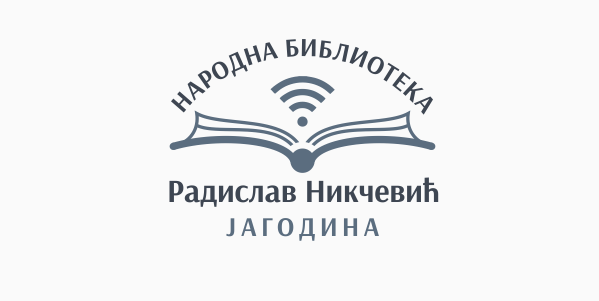 Јануар,2023. годинеРед. бр.Стручна спремаУкупан број радника по стручној спремиРадни статус-неодређеноРадни статус – одређено1ВСС242042ВШС11/33ССС55/4ССС – V 4степен///5ССС – III 5степен22/6ОСНОВНАШКОЛА00/УКУПНО:УКУПНО:32284УДККуповинаПоклонДругоУкупно007071231303620160163312015506066470117320023844969001139821-93050591524039Укупно49780001297УДККуповинаПоклонДругоУкупно00404101012240630150155102403460303733003381015025821-9332942107509223025Укупно3565400896УДККуповинаПоклонДругоУкупно001901910310312019019305305350303601601670230238014014821-9300009032032Укупно02100210УДККуповинаПоклонДругоУкупно001011000020101302025000060000701018036036821-93000090707Укупно048048УДККуповинаПоклонДругоУкупно0000010000200003000050000600007000080000821-93000090000Укупно0000УДККуповинаПоклонДругоУкупно0040410000200003020250000600007010180101821-93000090000Укупно0808УДК01235678821-939УкупноБрој примерака3568428743308112157551032459УКД01235678821-939свега2021.245638261081928412832515279657575209194171105906Принова3568428743308112157551032459Свега249138941123937113262545287758790216744274108365Расход00000000000Укупно249138941123937113262545287758790216744274108.365Укупан број активних чланова на Одељењу у 2022. години 1936Укупан број уписаних у 2022. години1289Структура уписаних чланова у 2022. према врсти чланстваСтруктура уписаних чланова у 2022. према врсти чланстваОсновна структура   активних члановаОсновна структура   активних члановаСтруктура по полуактивних члановаСтруктура по полуактивних члановаПојединачно чланство493Ученици512Жене1477Породично чланство29Студенти217Мушкарци459Колективно чланство458Запослени767Бесплатно чланство303Пензионери210Месечно чланство4Незапослени218Дневно чланство0Остали12Полугодишње чланство2Укупно1 2891 9361936Број долазака у Одељење за одрасле12 150Укупан број набављених књига1294Укупан број датих књига на читање18479Структура датих књига на читање по УДКСтруктура датих књига на читање по УДКСтруктура датих књига на читање по УДКСтруктура датих књига на читање по УДКСтруктура датих књига на читање по УДКСтруктура датих књига на читање по УДКСтруктура датих књига на читање по УДКСтруктура датих књига на читање по УДКСтруктура датих књига на читање по УДК012356789255587912621635117 333223ОПИСБРОЈБрој долазака корисника  одељења стручние књиге252Број пружених услуга одељења стручние књиге513Укупан број међубиблиотечких позајмица48Укупан број датих књига на коришћење408Структура датих књига на читање по УДКСтруктура датих књига на читање по УДКСтруктура датих књига на читање по УДКСтруктура датих књига на читање по УДКСтруктура датих књига на читање по УДКСтруктура датих књига на читање по УДКСтруктура датих књига на читање по УДКСтруктура датих књига на читање по УДКСтруктура датих књига на читање по УДК012356789121081885822255773Број уписаних чланова981број уписаних корисника предшколског узраста  466број уписаних корисника школског узраста  515број уписаних девојчица  494број уписаних дечака  487Број уписаних корисника према категорији чланства  981бесплатно чланство    168колективно чланство    497породично чланство      8појединачно чланство    308дневно чланство       /месечно чланство       /полугодишње чланство/03361 252  533851006307608229821-935033946Врста грађеНачин набавкеНасловиПримерциКњиге, брош.Поклон77Укупно:Укупно:77Серијске публикацијеНачин набавкеНасловиПримерциКуповина66Размена49Поклон4777Укупно:Укупно:5792Некњижна грађаНачин набавке                        НасловиПримерциПоклон11Друго11Укупно:Укупно:2 2 Начин набавке       Наслови  ПримерциКуповина                   66Поклон   5585Размена 49 У к у п н о:                       65100УДКПоклонПоклонКуповинаКуповинаРазменаРазменаСвегаСвегаУДКнасловпримерцинасловпримерцинасловпримерцинасл.прим.01112111113141////////2312////3123111711//1218522////2263622//5871111//228451138814925////25Остало1825////1825Свега5585664965100Број свих јединица10493Број свезака5687Бр. наслова серијских и монографских публ.694Итегративни извори6Саставни делови805Некњижна30Електо. извори8Видео. снимци3Звучни снимци6Редакција61Нор. кон. личних имена (CONOR)248ОПИСБРОЈБрој корисника часописаБрој часописа датих на коришћење                518              1202Број корисника новинаБрој новина -  издато на коришћење*               2100               10200Укупан број међубиблиотечке позајмице: (скенирање, фотокопирање, слање грађе мејлом...и др.)                     56                                          Позајмица у читаоници, почетак циркулације сер. публ., посета члана због приступа интернету,    резервација за читаоницу, завршетак циркулације сер. публ., посета неучлањеног корисника, посета члана учитаоници, посета члана  *               3852Број пружених информација                 3500Посете друго - (посте студената Педагошког факултета; радионице за децу предшколског и школског узраста; промоције књига завичајних и осталих писаца; одржани часови српског језика; едукативне радионице; радионице програмирања; семинари; трибине;  предавања и др.) *               850Укупан број долазака корисника ради коришћења услуга Одељења Периодике са Интернет центром и читаоницом*            6802Укупан бројБрој учесника и посетилацаКњижевни програми, манифестације, предавања и трибине221 200Радионице31600Наградниконкурси5800Сеоска библиотекаБрој посетилацабиблиотекеББрој члановаБрој издатих монографских публикацијаБрој издатих серијских публикацијаБрој пољо-привредних члановаБрој корисника интернетаБагрдан204464602477101150Бунар8017411174424394Главинци22001791428756121350Глоговац2982129113550020479УКУПНО802744642822175463373